(540) Изображение товарного знака, знака обслуживания 

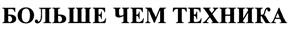 (732) Правообладатель: 
Закрытое акционерное общество "АгроСнаб", 121471, Москва, Можайское шоссе, 29 (RU) (750) Адрес для переписки: 
109456, Москва, Рязанский пр-кт, 75, корп.4, 2-я башня, ООО "ИНТЕЛИС-правовая поддержка", Т.Н.Коноплянниковой (511) Классы МКТУ и перечень товаров и/или услуг: 
07 - комбайны зерноуборочные; корнерезки [машины]; косилки; машины зерноочистительные; сеноворошилки; сеялки [машины]; сноповязалки. 
12 - тракторы. 
35 - продвижение товаров (для третьих лиц). Извещения, касающиеся товарных знаков, знаков обслуживанияГосударственная регистрация договора о залоге (последующем залоге) исключительного права на товарный знак Вид договора: о залоге исключительного права Залогодатель: 
Закрытое акционерное общество "АгроСнаб", 121471, Москва, Можайское ш., 29 (RU) Залогодержатель: 
Публичное акционерное общество "Сбербанк России", 117997, Москва, ул. Вавилова, д. 19 (RU) (793) Указание условий договора: 
на срок до 31.12.2016. Дата и номер государственной регистрации договора: 
16.12.2015 РД0188272 (580) Дата внесения записи в Государственный реестр: 16.12.2015 Дата публикации извещения: 12.01.2016 РОССИЙСКАЯ ФЕДЕРАЦИЯ



ФЕДЕРАЛЬНАЯ СЛУЖБА
ПО ИНТЕЛЛЕКТУАЛЬНОЙ СОБСТВЕННОСТИ,
ПАТЕНТАМ И ТОВАРНЫМ ЗНАКАМ 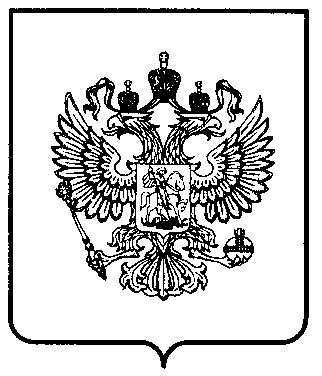 (190)RU(111)(111)399268 Товарные знаки, знаки обслуживания и наименования мест происхождения товаровТоварные знаки, знаки обслуживания и наименования мест происхождения товаровТоварные знаки, знаки обслуживания и наименования мест происхождения товаровТоварные знаки, знаки обслуживания и наименования мест происхождения товаровТоварные знаки, знаки обслуживания и наименования мест происхождения товаровТоварные знаки, знаки обслуживания и наименования мест происхождения товаровСтатус: срок действия истек (последнее изменение статуса: 30.10.2018) Статус: срок действия истек (последнее изменение статуса: 30.10.2018) Статус: срок действия истек (последнее изменение статуса: 30.10.2018) Статус: срок действия истек (последнее изменение статуса: 30.10.2018) Статус: срок действия истек (последнее изменение статуса: 30.10.2018) Статус: срок действия истек (последнее изменение статуса: 30.10.2018) Товарные знаки, знаки обслуживанияТоварные знаки, знаки обслуживанияТоварные знаки, знаки обслуживанияТоварные знаки, знаки обслуживанияТоварные знаки, знаки обслуживанияТоварные знаки, знаки обслуживания(111) Номер регистрации: 399268 (210) Номер заявки: 2008734285 (181) Дата истечения срока действия регистрации: 29.10.2018 (111) Номер регистрации: 399268 (210) Номер заявки: 2008734285 (181) Дата истечения срока действия регистрации: 29.10.2018 (111) Номер регистрации: 399268 (210) Номер заявки: 2008734285 (181) Дата истечения срока действия регистрации: 29.10.2018 (111) Номер регистрации: 399268 (210) Номер заявки: 2008734285 (181) Дата истечения срока действия регистрации: 29.10.2018 (220) Дата подачи заявки: 29.10.2008 Дата приоритета: 29.10.2008 (151) Дата регистрации: 25.01.2010 (450) Дата публикации: 25.02.2010 (220) Дата подачи заявки: 29.10.2008 Дата приоритета: 29.10.2008 (151) Дата регистрации: 25.01.2010 (450) Дата публикации: 25.02.2010 